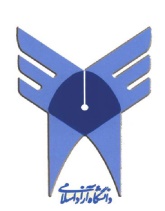 دانشگاه آزاد اسلامیواحد نراقفرم پیشنهاد موضوع رساله دکتری و استاد راهنما و مشاوراساتید پیشنهادی به ترتیب اولویتنظر شورای گروه تخصصیتتذکر: دانشجو موظف است پس از تایید موضوع و اساتید پیشنهادی، فرم پروپوزال را تکمیل و پس از امضای اساتید، تحویل گروه  نماید.بیان مساله و سوالات تحقیق:راهنمامشاور